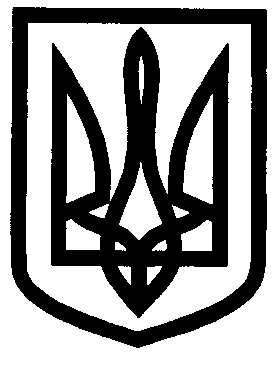 УКРАЇНАУПРАВЛІННЯ ОСВІТИІЗЮМСЬКОЇ МІСЬКОЇ РАДИ
ХАРКІВСЬКОЇ ОБЛАСТІНАКАЗ02.10.2019										     № 377Про направлення на курси підвищення кваліфікації Лінченко М.О., Беспалову С.В.з 15 жовтня по 13 листопада 2019 рокуНа підставі наказу Міністерства охорони здоров’я України від 23.11.2007 № 742 «Про атестацію молодших спеціалістів з медичною освітою», зареєстрованого в Міністерстві юстиції України 12 грудня 2007 року за № 1368/14635, листів управління освіти Ізюмської міської ради Харківської області від 08.01.2019 № 01-17/39, 02.10.2019 № 01-17/2155 «Персоніфіковане замовлення на підвищення кваліфікації молодших спеціалістів з медичною освітою закладів дошкільної освіти м. Ізюм при Комунальному закладі охорони здоров’я «Ізюмський медичний коледж» на 2019 рік», з метою проходження курсів підвищення кваліфікації молодших спеціалістів з медичною освітою закладів освіти міста Ізюм НАКАЗУЮ:1. Направити на курси підвищення кваліфікації на базі Комунального закладу охорони здоров’я «Ізюмський медичний коледж», терміном на 22 робочих дня з 15 жовтня 2019 року по 13 листопада 2019 року (без врахування вихідних та святкових днів) за циклом «Педіатрія», таких працівників:- Лінченко Марину Олександрівну, сестру медичну старшу Ізюмського дошкільного навчального закладу (ясла-садок) № 14 Ізюмської міської ради Харківської області.- Беспалову Світлану Вікторівну, сестру медичну з дієтичного харчування,сестра медична старша Ізюмського дошкільного навчального закладу (ясла-садок) № 17 Ізюмської міської ради Харківської області.2. Головному бухгалтеру Чуркіній В.В. здійснити оплату курсів підвищення кваліфікації згідно з чинним законодавством.3. Контроль за виконанням даного наказу покласти на начальника відділу науково-методичного та інформаційного забезпечення управління освіти Ізюмської міської ради Харківської області Золотарьову Н.М.Начальник управління освіти 		    		 О.В. БезкоровайнийАгішева 